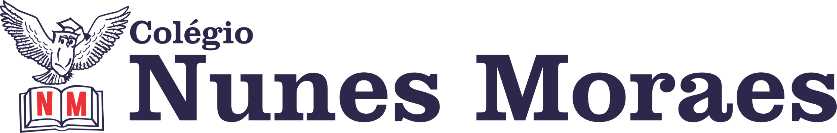 ►1ª AULA: 13h -13:55’   - LITERATURA   –PROFESSORA ALINE LANDIM  AULA 09- NATURALISMO- conclusãoPasso I-  Conclusão da Explicação do conteúdo- Livro e SLIDEShttps://sastv.portalsas.com.br/channels/1/videos/1118Passo II- Resolução das questões selecionadas do capítulo- a partir da página 57Identifique a atividade com a disciplina e seu nome. Registre em foto e envie para RAFAELA coordenação. *Se não conseguir acesso à aula online, confira suas respostas pelo gabarito enviado pela professora.Passo III- Introdução à aula 10- Parnasianismo►2ª AULA: 13:55’–14:50’  - INT. TEXTUAL  1– PROFESSORA JADNA HOLANDA  CAPÍTULO 11 -  A ESTILÍSTICA DA LÍNGUAPasso 1  - Acesso à aula onlinePasso 2 – Acompanhamento pelo Slide e livro pp. 99 e 100*Caso você não consiga acessar a aula online, fale com a coordenação.  Assista à videoaula abaixo.https://sastv.portalsas.com.br/channels/1/videos/1780(Cole este link  na barra de pesquisa) Passo 3 – Tarefa de classe: Atividades Essenciais  - Aula  11Identifique a atividade com a disciplina e seu nome. Registre em foto e envie para RAFAELA coordenação. *Se não conseguir acesso à aula online, confira suas respostas pelo gabarito enviado pela professora.Tarefa de casa: Atividades Propostas  - Aula 11.►3ª AULA: 14:50’-15:45’ – MATEMÁTICA 2 – PROFESSORA FRANCISCO PONTES   FRENTE II – GEOMETRIA PLANA X – SEMELHANÇA DE TRIÂNGULOS.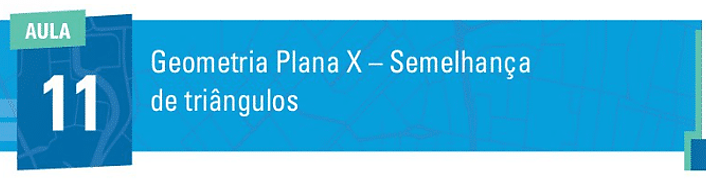 ETAPA 1 – ACESSO via Google Meet, através do login SAS > Sala de Aula SAS: https://online-classroom.portalsas.com.br/*Caso você não consiga acessar a aula online, fale com a coordenação.  Assista à videoaula abaixo.https://bit.ly/a10geometriaX> Páginas de conteúdos (caso não acesse o GoogleMeet): 23 a 29;ETAPA 2 – Tarefa de classe: > q1) a q4) – ATIVIDADES ESSENCIAIS. p. 27.Identifique a atividade com a disciplina e seu nome. Registre em foto e envie para RAFAELA coordenação. *Se não conseguir acesso à aula online, confira suas respostas pelo gabarito enviado pelo professor.Tarefa de casa: > q1) a q6) – ATIVIDADES PROPOSTAS. p. 27 a 29.►INTERVALO: 15:45’-16:10’   ►4ª AULA:   16:10’-17:05’- FILO/SOCIO  – PROFESSOR VICTOR QUINTELAFILOSOFIA: AULA 11 – INDIVÍDUO E SOCIEDADE   /  AULA 12 - SER SOCIAL – GÊNERO, RESPEITO E TOLERÂNCIA.Nesta aula, trabalharemos a aula 11 (Indivíduo e sociedade), págs. 38 e 39, e a aula 12 (Ser social – Gênero, respeito e tolerância), págs. 41 e 42, de Filosofia.*Caso você não consiga acessar a aula online, fale com a coordenação.  Assista às videoaulas abaixo.https://sastv.portalsas.com.br/channels/1/videos/2534https://sastv.portalsas.com.br/channels/1/videos/3209Tarefa  de casa: págs. 39, 40, 43 e 44.► 5ª AULA:  17:05’- 18:00' – FÍSICA 1   –PROFESSOR BETOWER MORAIS ASSUNTOS: Potencial elétrico III – Aula 9 - Física 2- Passo 1 – Ao iniciar sua aula dirija-se à sala do meet acessando o link que será enviado no início da aula.- Passo 2 –  Os alunos sem acesso ao meet sugiro ver a vídeo aula através do linkhttps://www.youtube.com/watch?v=zSospBx4n4c ( 23 minutos)-Passo 3 -  Irei fazer explicações da fundamentação teórica do assunto. O aluno pode acompanhar lendo as páginas 19 e 20 da apostila 3.- Passo 4- Irei resolver e comentar as questões das atividades essências da página 20.- Passo 5 – Para os alunos sem acesso ao meet irei enviar fotos com as resoluções das questões.- Passo 6 - Como atividade de sala resolva a questão 05 das atividades propostas da página 21. Registre em foto e envie para a coordenação.- Passo 7 – Faça interação com seu professor através do chat do meet ou pelo WhatsApp durante o período da aula.►6ª AULA:  17:05’- 18:00' – BIOLOGIA 1 – PROFESSOR GONZAGA MARTINS    FRENTE 4 – AULA 12 – REINO MONERA Passo 1 – Acesso à aula online para explicação do capítulo https://youtu.be/b26jEHhpaLUPasso 2 - Tarefa de classe: Realize os exercícios 1 a 4 da seção "Atividades Essenciais" (páginas 126 e 127)Identifique a atividade com a disciplina e seu nome. Registre em foto e envie para RAFAELA coordenação. *Se não conseguir acesso à aula online, confira suas respostas pelo gabarito enviado pela professora.Tarefa de casa: Realize os exercícios 1 a 6 da seção "Atividades Propostas" (páginas 127 e 128)> ATIVIDADES DE APROFUNDAMENTOS. p. 25.@LINK QUESTÃO 01: https://sastv.portalsas.com.br/channels/35/videos/21669  @LINK QUESTÃO 02: https://sastv.portalsas.com.br/channels/35/videos/21677   @LINK QUESTÃO 03: https://sastv.portalsas.com.br/channels/35/videos/21685   @LINK QUESTÃO 04: https://sastv.portalsas.com.br/channels/35/videos/22823   